	Assemblée générale annuelle du Conseil Elzéar-Goulet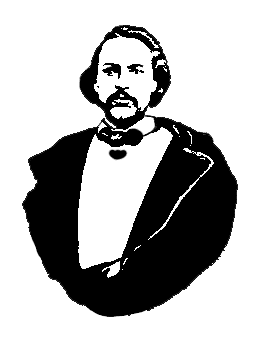 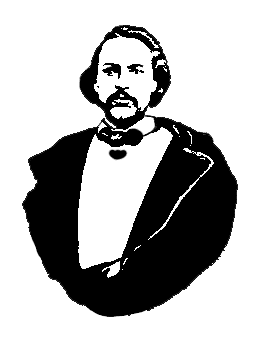 	15 janvier 2014  ◊  19h30  ◊  Salon Sportex (1341) USB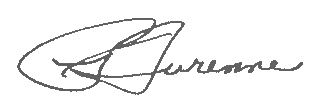 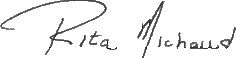 Procès-verbal préparé et soumis par :  			SecrétairesSignatures :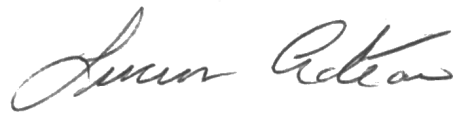 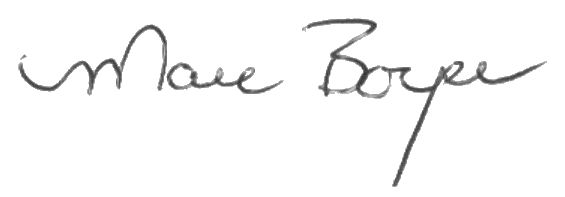 Président	Vice-présidentExécutifMarc Boyer– PrésidentLucien Croteau– Vice-président Pauline Turenne– Secrétaire-sortanteRoger Hupé– TrésorierAndré Carrier– Président-sortant  (absent)Roland Lavallée– Ainé (absent)France Lemay Sibilleau– AinéeAshley Lemoine– Jeunesse  (absente)David Dandeneau– HistorienMembres et InvitésJoAnne WassEvelyn CarrierClaude AlardAndre CroteauAgnes RemillardFlorence CroteauHenri LambertBertille CroteauJanelle de RocquignyYves LabrècheRita MichaudHuguette DandeneauEmilien Sibilleau#14-01-15-011)Ouverture de la réunion – Marc BoyerPrière d’ouverture – France Lemay Sibilleau#14-01-15-022)Adoption de l’ordre du jourMarc ajoute le 9.5 : Motion pour remettre 300$ ce soir à RéconciliACTIONMotion pour adopter l’ordre du jour Proposé par Lucien CroteauAppuyé par France Lemay SibilleauAdopté#14-01-15-033)Adoption et suivi du procès-verbal du 16 janvier 2013 (AGA 2013)Motion pour adopter le procès-verbalProposé par David DandeneauAppuyé par Roger HupéAdopté#14-01-15-044)Rapport de la MMF 2013André Carrier fait ce rapport normalement. Il est absent ce soir. On lui souhaite un prompt rétablissement.Marc souligne quelques points des activités de la MMF :“Land Claims” — La Cour suprême du Canada a donné raison aux Métis du Manitoba quant à leurs revendications territorialesL’entente provinciale que la MMF a négociée pour la chasse — En 2013, la province a accepté et reconnait le droit de chasse des MétisOuverture d’un 2e bureau de Child and Family Services dans le Nord.#14-01-15-055)Rapport financier 2013Roger Hupé fait son rapport financier de 2013.Motion pour adopter le rapport financier 2013Proposé par Roger HupéAppuyé par David DandeneauAdopté#14-01-15-066)Rapport du président 2013Marc Boyer fait son rapport pour 2013Auberge du Violon est un succès bien appuyé par les membres du ConseilPique-nique avec l’UNMSJSave our SeineDélégation de la MMF à BrandonCommémoration des tombes à la Cathédrale avec l’UNMSJChanger la durée des postes du comité exécutif du CE-G de 2 ans à 4 ansFinances — pour assurer la stabilité des finances, les demandes d’argent doivent passer par le comité exécutifLe nombre de personnes présentes aux réunions diminuent. Comment faire pour attirer les jeunes? Mettre des affiches à l’USB pour renseigner au sujet des “bourses d’études pour Métis”. Encourager les étudiants à s’inscrire.Motion pour adopter le rapport du président 2013Proposé par Marc BoyerAppuyé par Huguette DandeneauAdopté#14-01-15-077)Présentation à Pauline TurennePauline Turenne quitte son poste de secrétaire du CE-G. Pour les trois ans qu’elle a consacrés au Conseil, au nom du CE-G, Marc lui présente une ceinture fléchée du Conseil Elzéar-Goulet.#14-01-15-088)Élections 2014 : président, secrétaire, représentant jeunesse, historien (terme : 4 ans)Le président des élections est Yves Labrèche. Yves procède à la nomination de candidats.Lucien Croteau est nominé au poste de la présidence. Il le refuse.Lucien nomme Marc Boyer comme président.  Il accepte.Bertille Croteau est nominée pour le poste de secrétaire. Elle refuse. Rita Michaud est nominée pour le poste de secrétaire. Elle accepte.Il faut un nouveau représentant pour la jeunesse. Le nom de Christine Graff est suggéré. Christine n’est pas présente. À suivre.David Dandeneau est nominé pour le poste d’historien. Il accepte de nouveau.Yves déclare les nominations closes.  Tous les candidats sont confirmés dans leurs postes par acclamation.#14-01-15-099)Affaires nouvelles #14-01-15-09.19.1)Motion : partenariat avec RéconciliACTION de l’USBMarc recommande un partenariat de soutien entre le Conseil et le groupe RéconciliACTION de l’USB.  Janelle présente les activités du groupe qui se centrent sur l’éducation et le soutien de gens autochtones et métis.Motion : Qu’il y ait un partenariat entre RéconciliACTION et le Conseil E-GProposé par Janelle De RocquignyAppuyé par David DandeneauVote : 10 pour et 2 contreAdopté#14-01-15-09.29.2)Motion : calendrier et budget pour 2014Marc présente le calendrier et le budget pour 2014Motion : Que le calendrier 2014 soit adoptéProposé par Rita MichaudAppuyé par Roger HupéAdoptéMotion : Que le budget pour 2014 soit adoptéProposé par André CroteauAppuyé par Lucien CroteauAdopté#14-01-15-09.39.3)Motion : payer le gouter de l’AGA 2014 du ConseilLes coûts de l’AGA sont : nourriture (Pauline Turenne 350.23$),  vin et jus (Marc Boyer 106.61$).Motion : payer les couts rattachés à l’AGA de ce soir (456,84$)Proposé par Roger HupéAppuyé par David DandeneauAdopté#14-01-15-09.49.4)Motion : payer les opérations 2014 du Conseil (gouter, etc.)Motion : payer 200$ à Marc Boyer pour défrayer le coût des gouters des assemblées générales de 2014Proposé par Lucien CroteauAppuyé par Agnès RémillardAdopté#14-01-15-09.59.5)Motion : 300$ remis ce soir à RéconciliACTIONMotion : que 300$ soient remis à RéconciliACTION pour l’année 2014Proposé par David DandeneauAppuyé par Janelle De RocquignyAdopté#14-01-15-1010)Tirage 50/50#14-01-15-1111)Tirage des prix de présence#14-01-15-1212)Ajournement à 22 h